BUSINESS NEWS & TRENDS – December 2020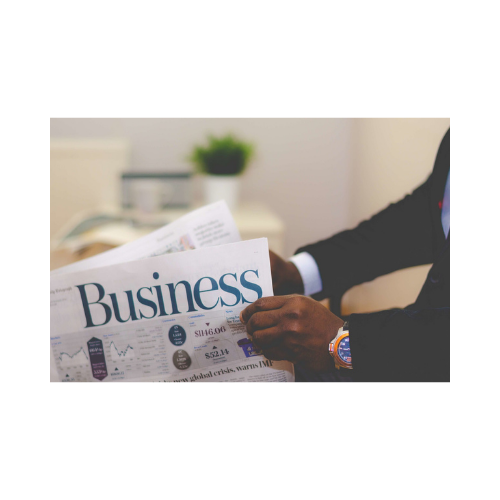 BUSINESS NEWSPer a poll taken at the RallyFwd Virtual Conference on 12.2.2020, two-thirds of attendees—66% said that their company was planning to hire more and grow next year.  At the same conference 52% of attendees said they are planning on implementing new technology for 2021.   Also, 52% said their companies are remote friendly (allow work from anywhere for most or some roles).Remote jobs continue to be in the forefront of hiring.  Here is a short-list of companies hiring now from Glassdoor dated 12.8.2020 posted by Dominique Fluker:Invitae; Calix –Hiring Surge; Zendesk—Hiring Surge; eXp Realty; LiveRamp; Affirm; ReCharge Payments—Hiring Surge; Lumen; Anaplan; Slack; Newsela—Hiring Surge; Appen—Hiring Surge; TaskUs—Hiring Surge.Below are a 6 predictions from an article on LinkedIn titled “24 Big Ideas that will change our world in 2021”December 9, 2020 by Scott Olster.   “Greg Martin, Public Health Specialist, at Health Service Executive “estimates it will likely take six to 9 months after a vaccine is approved for the general public to have access to it.” “Companies will need to give employees a reason to return to the office.  People miss people the most. There’s credible value to real life in-person contact,” says Liz Burow, former WeWork ,VP of WorkPlace Strategy.Ashley Whillans, a professor at Harvard Business School says “Companies may let employees work from home two or more days per week, with some opting for a three days in office, two days remote and then two days off—a 3-2-2 work week.”“As a year that’s produced no shortage of surprises comes to a close, economists are already signaling a big one for 2021:  This global recession may only be the opening act.The Initial economic downturn—induced  by synchronous global shutdowns as the pandemic proliferated—has led to conditions that now expose an underlying, more fundamental recession, according to Economist, Ernie Tedeschi.  The signs?  Industries that weren’t directly affected by the health crisis are now experiencing job losses, business failure and declines in spending; more layoffs that were originally classified as temporary are being classified as permanent; and the rate of long-term unemployment a disturbing hallmark of the Great Recession—is on the rise. The implication: A ‘double-dip’ recession is the greatest risk for 2021, according to Economist, Campbell Harvey.  Mohamed El-Erian agrees, deeming the risk of a subsequent recession ‘high and rising,’ bases on global data he’s watching from the manufacturing and services sectors.“ Instead of Living ‘above the store,’ we’ll live in it.  Due to the pandemic reduced foot traffic in stores and a rapid shift to online retail options have resulted in record-breaking store closures.  One option:  turn empty stores into housing to lean toward more community-focused city centers.The pandemic will send more women to the C-Suite.  During the pandemic, Jane Fraser became the first female CEO of a major Wall Street Bank and Karen Lynch became CEO of the world’s largest healthcare company, CVS Health. Both appointments signal to experts that the business case for putting more women into leadership positions will turn into a mandated practice for the most competitive corporations.  “We are not going back to normal,” said C. Nicole Mason, CEO of The Institute For Women’s Policy Research.  TRENDS This information comes from LinkedIn Article dated 12.10.2020 by Gregory LewisCompanies are changing their focus to help employees develop more skills.  Learning and Development positions are in demand.  Technical skills as expected due to high technology use because of the Pandemic are continuing their hiring surge and customer services skills due to the holiday season are rising.  See the job most in demand below. Jobs with the most demand overall:SalespersonRegistered NurseSoftware EngineerJavascript DeveloperFood Delivery DriverDriverCloud EngineerProject EngineerTax SpecialistReceptionistLess affected business sectors are:  Administrative and support; Construction-  look at both business and residential sectors; Finance and insurance; Health and social assistance; manufacturing-especially products; mining, oil and gas; Professional services; Real estate, rental and leasing; utilities.   The below information came from a Glassdoor article dated December 1, 2020.COMPANYLOCATIONOPEN ROLESChan Zuckerberg Initiative -Hiring SurgeRedwood City, CA  &  othersProd. Designer; Accounting Mgr , Proj. Mgr.; Education; and moreNestle Purina U.S. -Hiring SurgeDenver,Mechanicsburg, & othersDigital Innovation Mgr; Maint. Tech; Buying Coordinator; and moreBectran -Computer HW/SWSchaumberg, IL & othersSales Dev. Rep.; Mkting Mgr; Acct. Exec; DevOps Engr; and moreSea Ray Boats - ManufacturingVonore, TN, Merritt IS, FL & othersSkilled Tech Roles - Lamination,Mold, Holecutter; and moreBJC Healthcare St. Louis; Alton, IL & othersInsurance Prog. Mgr; Patient Access Supv; RN's various depts; and moreZoom Video Communications Hiring SurgeSan Jose, CA; Denver, CO & othersRemote*  Payments Analyst; Prod. Mgr.; Zoom Rms; and moreFairway Independent Mortgage San Leandro, CA; TX & others Remote* Corp. Closer & Exp. Lock Desk; Corp. CD Spec.; and moreGeneral Motors Detroit, Warren, Milford MI & othersSW Dev -Team Ld; Module Proj. Ld.; SAFeProg. Consultant; and moreKroger Nashville, Savannah, TX & othersRetail Clk; Asst. Produce Mgr; Retail Mgmt. Intern; and moreMercy HospitalMiami, FL and moreDir. Environ. Svcs; ICU RN; Coordinator Section; and more RN's rolesGlaxoSmithKlineSF, CA; Marietta, PA & othersGSK Investigator; Acct. Spec.; Staff AI/ML Engr.; Dir. AI/ML Engr & moreASML Hiring SurgeSJ,CA; Wilton, CT, AZ and othersMfting Engr; Field Serv. Engr; Sr. Mech. Engr; App. Dev. Engr and moreThe Icee CompanyFarmington, NM, WA, TN and othersvarious roles in manufacturingThe Washington Post -Hiring SurgeWashington, DCSr. Prod. Mgr; Video; Sr. Prod. Designer (mobile/Native Apps) & more8x8SF, CA; Chicago, IL, Boston and othersSF, CA; Chicago, IL, Boston and othersSpectrumDC, WA and Charlotte, NC & othersSupv. Billing Ops; Sr. Mgr. Netwk Security Ops. ;Auto Sales Mgr; & moreDISHFremont & SF, CA and othersAcct. Mgr; Smart Home Tech; Field In-Home Solutions Tech; & moreSignet JewelersCA, TX, NY,NY & othersSales Asso; Asst. Store Mgr; Digital Mkting Spec; Training Mgr.; & morePintrest -Hiring SurgeSF, CA & othersUniv. Grad Data Scientist; Data Science Intern;Brand Writer; & moreTwilio  - Hiring SurgeSF, CA, NY,NY, Denver, CO & othersSr. Dir. Prod. Mgmt; Dev. Evangelism- No. Am; GTM Bus. Intel; & moreAffirm SF, CA  Remote & othersRemote* Sr. Bus. Sys. Mgr; Sr. Acct, Gen Ledger; and moreCovance - Hiring SurgeSomerset/Princeton, NJ and othersStaff Scientist-Metabolism; Study Tech-Vet; Animal Tech.-bonus; & moreIAT Insurance GroupRaleigh, NC GA, NJ and othersUnderwriter Trainee; Claims Ops. Intern; Sr. Underwriter; & moreUS Dept. Veteran AffairsSF, Palo Alto, CA & othersRehab Counselor; Sr. Social Worker; HUD/VASH Case Mgr; & moreMariner FinancePasadena, TX, MD & othersBilingual Asst. Branch Mgr; Branch Mgr; Online Support Proc.; & more